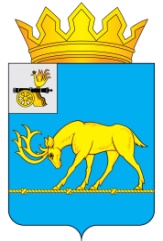 АДМИНИСТРАЦИЯ МУНИЦИПАЛЬНОГО ОБРАЗОВАНИЯ«ТЕМКИНСКИЙ РАЙОН» СМОЛЕНСКОЙ ОБЛАСТИПОСТАНОВЛЕНИЕОт 25 12.2014 № 656                                                                                         с. ТемкиноОб утверждении муниципальной программы «Развитие малого и среднего предпринимательства на территории муниципального образования «Темкинский район» Смоленской области» на 2015-2017 годы В целях обеспечения благоприятных условий для развития малого и среднего предпринимательства и повышения его роли в социально-экономическом развитии муниципального образования «Темкинский район» Смоленской области, в соответствии с постановлением Администрации муниципального образования «Темкинский район» Смоленской области 23.01.2013 г № 36 «Об утверждении порядка  формирования, разработки и оценки эффективности реализации ведомственных и долгосрочных целевых  программ Администрации муниципального образовании  «Темкинский район» Смоленской области» с изменениями, а также руководствуясь Федеральным законом от 24.07.2007 № 209-ФЗ «О развитии малого и среднего предпринимательства в Российской Федерации»,  Администрация муниципального образования «Темкинский район» Смоленской области п о с т а н о в л я е т: 1.     Утвердить прилагаемую муниципальную программу «Развитие малого и среднего предпринимательства на территории муниципального образования «Темкинский район» Смоленской области» на 2015-2017 годы.2. Настоящее постановление опубликовать  в районной газете «Заря» и официальном сайте Администрации муниципального образования «Темкинский район» Смоленской области.3. Контроль исполнения настоящего постановления возложить на заместителя Главы Администрации муниципального образования «Темкинский район» Смоленской области Касмачову В.С. Главы Администрациимуниципального образования«Темкинский район» Смоленской области                                                Р.В. Журавлев